MITTARITMittarit ovat kapearuumiisia, pieniä tai keskikokoisia perhosia. Siivet ovat lepoasennossa takaviistosti levällään, jolloin perhonen saa leveän kolmiomaisen muodon. Toukat ovat kaljuja tai niukkakarvaisia ja jäljittelevät mestarillisesti oksanpätkää tai muista kasvinosia. Suomessa noin 300 lajia.Siipien kärkiväli 33-38 mm. Malvamittarin etusiipien tyvi- ja keksisarake on yksivärisen tummanruskeat ja valkoreunaiset. Siipien kärjessä ja lähellä tyveä on vaaleammat poikkivyöt. Takasiivet ovat vaalean ruskeanharmaat, reunoista usein tummemmat. Malvamittari lentää elo-syyskuun vaihteessa ja on melko yleinen Etelä-Suomessa. Toukka elää malvan sukuisilla kasveilla.  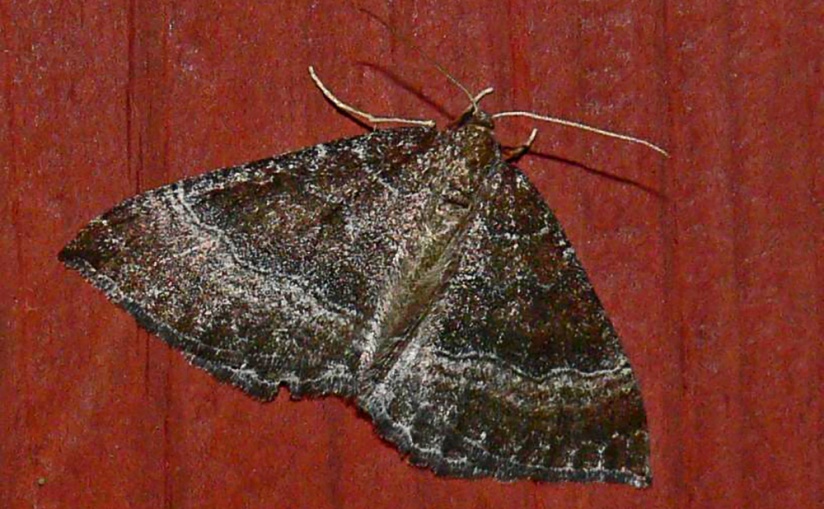 Kuva  malvamittari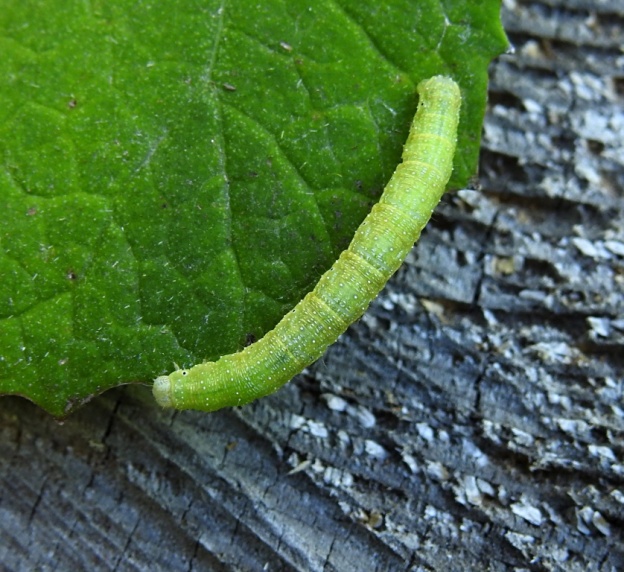 Kuva  malvamittarin toukka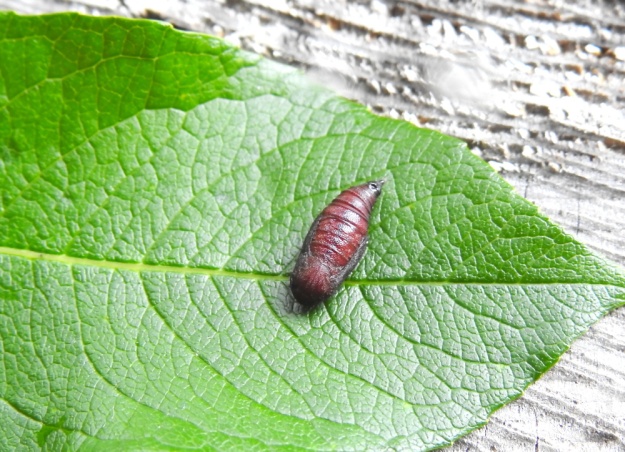 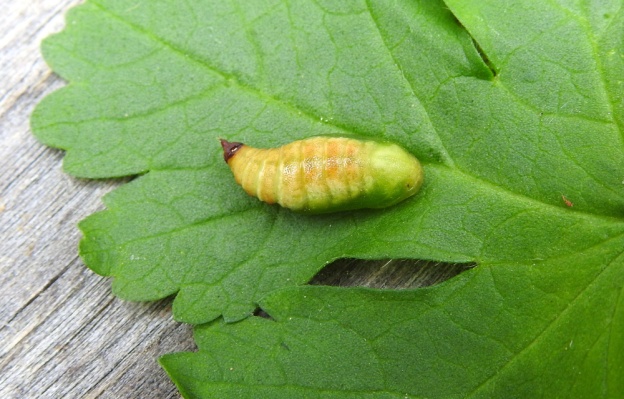 Siipien kärkiväli 27-31 mm. Tämän mittarin etusiipien poikki kulkee leveä, vaalea vyö ja lähellä siiven ulkoreunaa on valkoinen, kolmiomainen täplä. Takasiivet ovat vaalean harmaanruskeat ja niissä on tummempi reuna ja pieni musta piste lähellä etureunaa. Tavataan meillä vain Ahvenanmaalla ja Pohjois-Karjalassa. Lentää huhtikuun lopusta toukokuun loppuun. Toukka elää ruusulla. ¨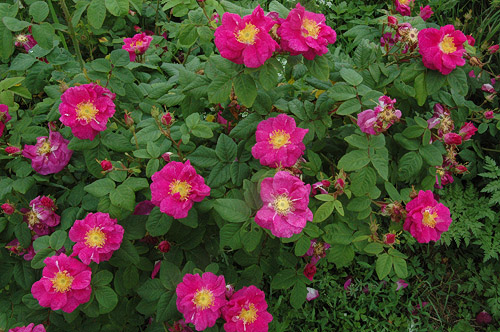 Kuva  ruusupensas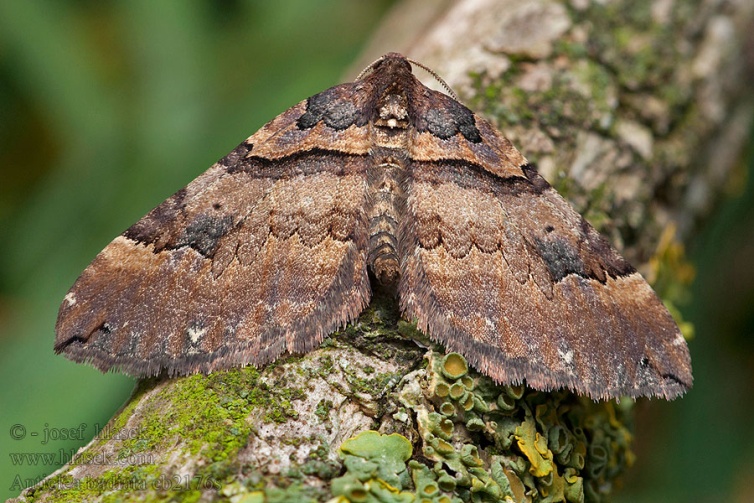 Kuva  ruskoruusumittari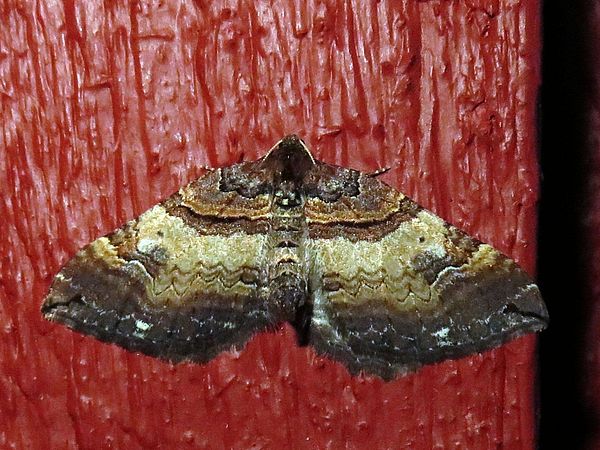 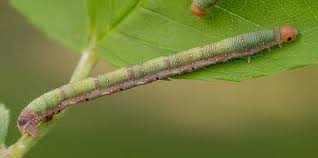 Kuva  ruskoruusimittarin toukkaSiipien kärkiväli 29-33 mm. Etusiivet ovat kellertävän ruskeat tai hieman vihertävän sävyiset ja niiden poikki kulkee tummia poikkivöitä. Vaaleanruskeissa takasiivissä on aaltoilevia poikkiviiruja. Happomarjamittari on meillä melko harvinainen ja lentelee eteläisen Suomen puistoissa ja puutarhoissa toukokuun loppupuolella. Toukka elää happomarjapensaalla yhteen kehrättyjen lehtien välissä. 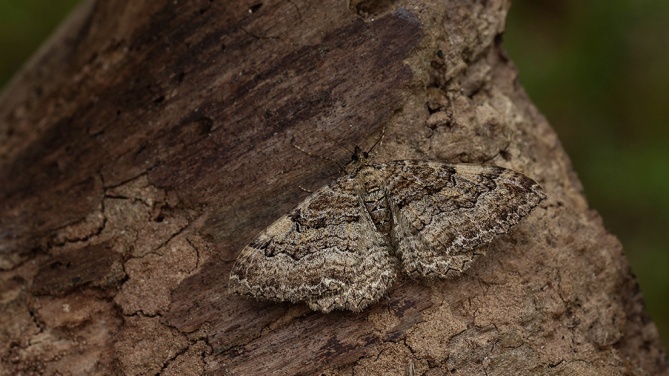 Kuva  happomarjamittari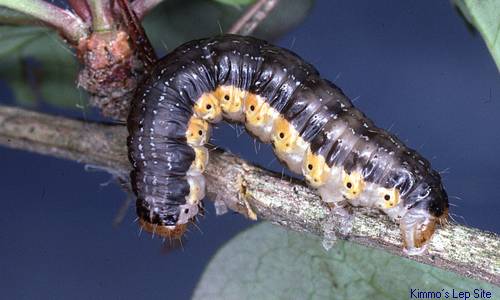 Kuva  toukkaSiipien kärkiväli 29-33 mm. Pihamittarin kellanrukseissa etusiivissä on tumma keskisarake ja siivenkärki on venähtänyt teräväksi, tummaksi juomuksi. Takasiivet ovat vaaleammat ja niissä on heikkoja, tummia poikkiviiruja. Se lentelee varsin yleisenä pihoissa ja puutarhoissa heinä-elokuussa. Toukka elää nätkelmillä, virnoilla ja muilla hernekasveilla. Se talvehtii keskenkasvuisena. 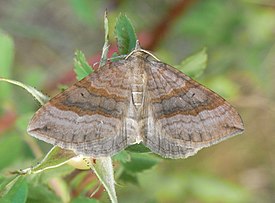 Kuva  pihamittari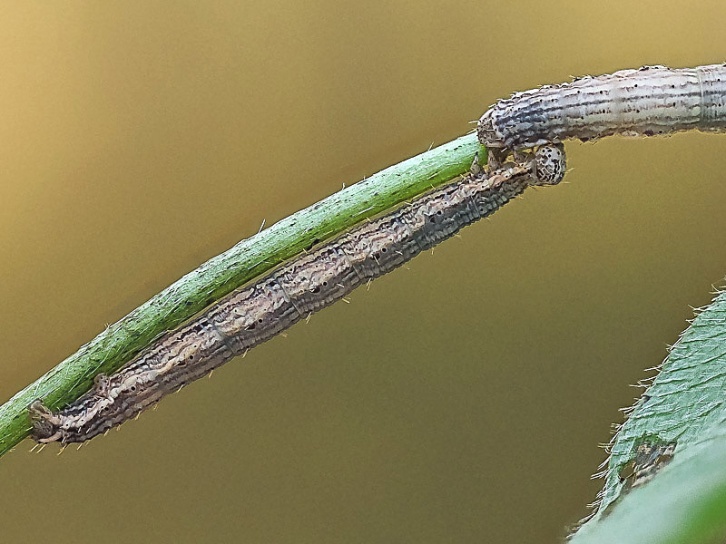 Kuva  toukkaSiipien kärkiväli 23-27 mm. Kauniin keltainen pohjanväri ja lukuisat aaltoilevat poikkivyöt antavat tälle lajille ”loimuavan” yleisilmeen. Se on yleinen Keski-Suomen korkeudelle asti ja lentää runsaimmillaan heinäkuun lopussa. Toukka elää pääasiassa mataroilla, mutta sille kelpaa myös voikukka, nokkonen ja hierakat. 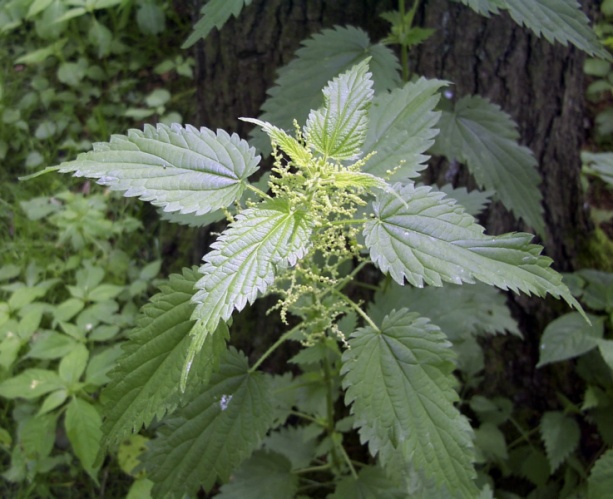 Kuva  nokkonen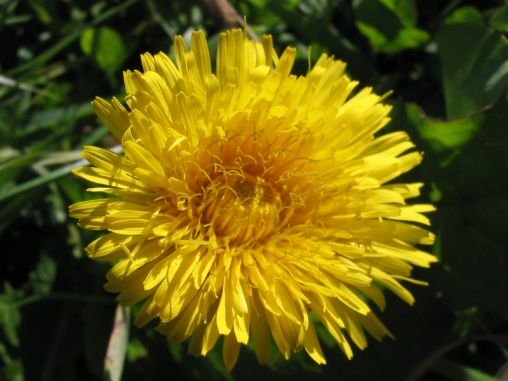 Kuva  voikukka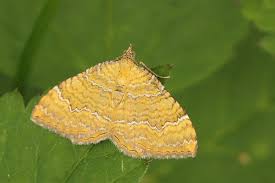 Kuva  loimumittariSiipien kärkiväli 29-31 mm. Okrankeltaisissa etusiivissä on tummanruskeita poikkivöitä. Takasiivet ovat kalpeankeltaiset, reunasta tummemmat. Nostaa levätessään takaruumiinsa pystyasentoon. Lentelee puutarhoissa kesäkuun lopulta heinäkuun loppuun ja on yleinen Etelä- ja Keski-Suomessa. Toukka elää herukoilla. 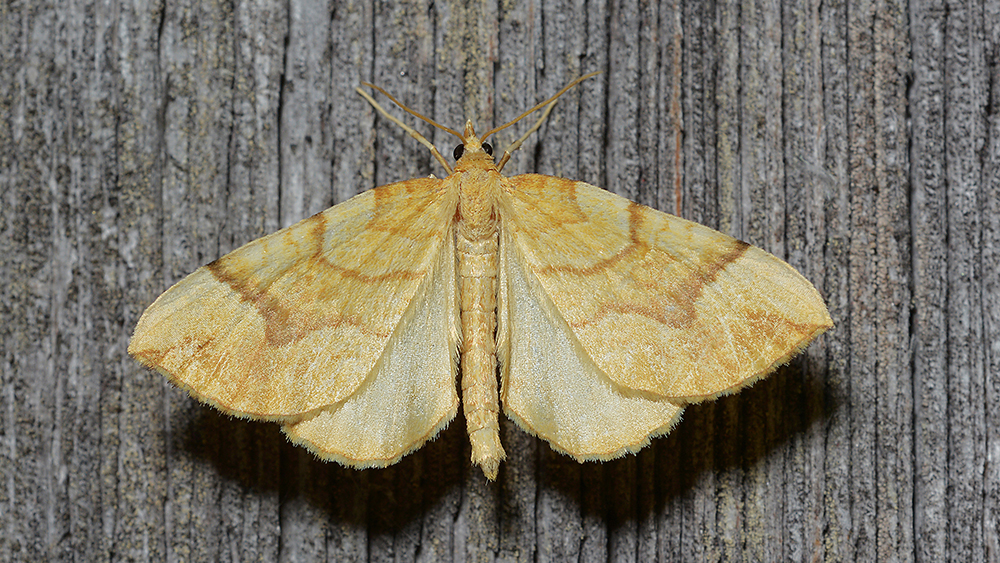 Kuva  viinimarjamittari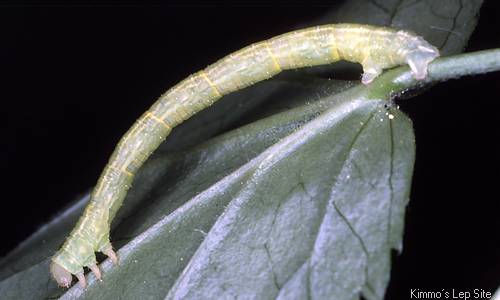 Kuva  toukkaSiipien kärkiväli 22-27 mm. Sitruunamittarin keltaisissa etusiivissä on voimakas, tumma keskisarka. Keskisarake vaalenee tunnusomaisesti etureunaa kohti ja siiven kärjessä on suuri, pohjaväriä vaaleampi laikku. Vaaleissa takasiivissä on keltainen reuna. Lepoasennossa edellisen lajin tavoin takaruumis suorakulmaisesti koholla. Tavataan meillä lähinnä maan lounaisosissa ja länsirannikolla. Paras lentoaika heinäkuun lopussa. Toukka elää ruusuilla. 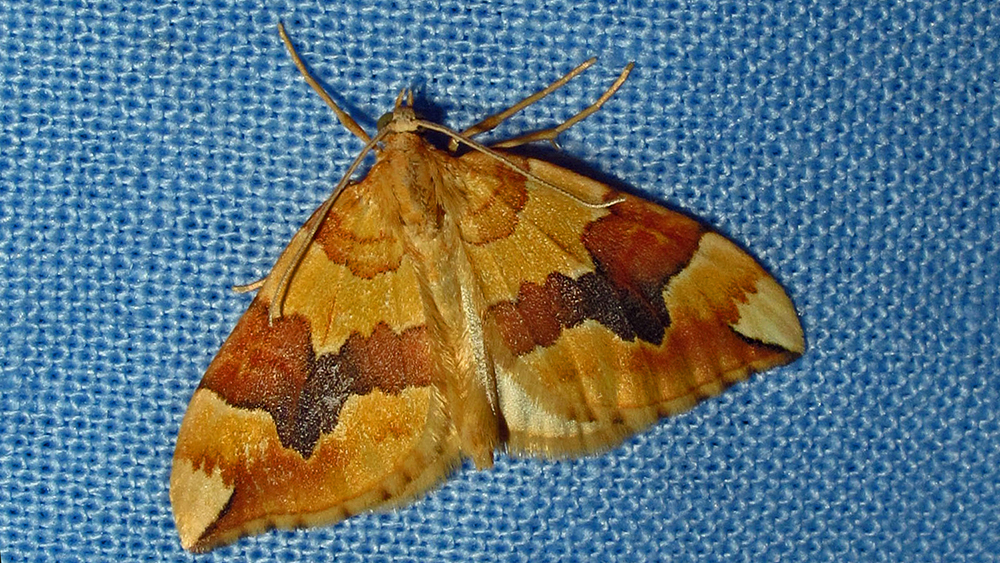 Kuva  sitruunamittariNaaraan siipien kärkiväli 37-42 mm, koiraan 34-37 mm. Tunnusomainen vaaleanruskea laji, jonka etusiivissä on keltaisia ja mustia kirjailuja. Etusiipien tumma poikittaisjuova jatkuu takasiivissä, joiden reunassa on terävä lovi. Istuu lepoasennossa levitetyin siivin ja muistuttaa erehdyttävästi kuihtunutta lehteä. Kuusamamittari on meillä harvinainen ja paikoittainen laji. Toukka elää lehtokuusamalla ja sireenillä ja jäljittelee mestarillisesti kuusaman oksia. 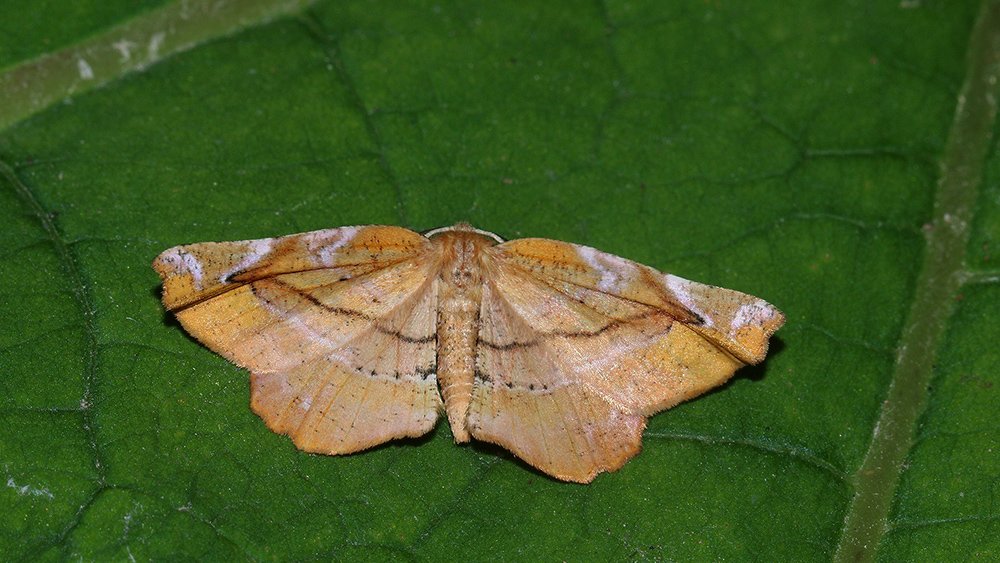 Kuva  kuusamamittari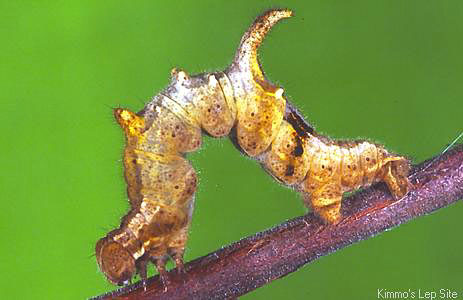 Kuva  kuusamamittarin toukkaSiipien kärkiväli 28-34 mm. Savikkamittarin kellanruskeissa siivissä on leveä, tummista ja vaaleammista vöistä muodostunut keskisarka. Sen keskellä on musta, viirumainen piste ja ulkoreuna on terävästi mustan rajaama. Siiven kärjessä on terävä juomu. Savikkamittari on melko yleinen viljelysmaiden laji, joka lentää heinä-elokuussa. Toukka elää savikoilla ja maltsalajeilla.   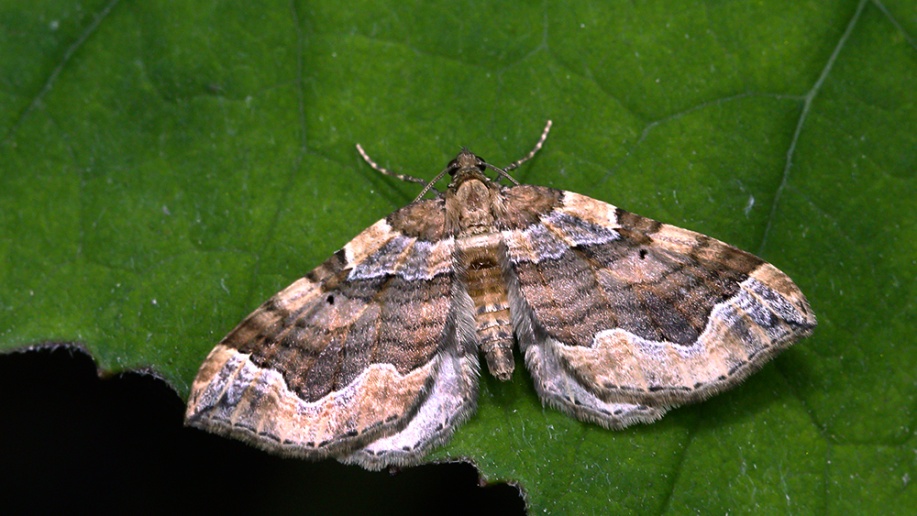 Kuva  savikkamittari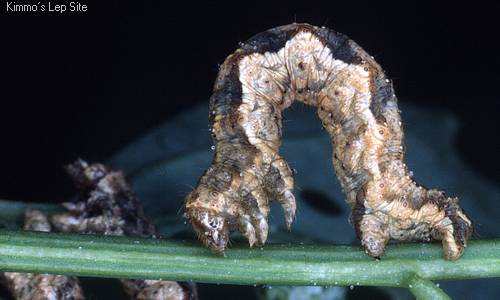 Kuva  savikkamittarin toukkaSiipien kärkiväli 31-39 mm. Kaunis, sitruunankeltainen laji, jonka etusiiven etureunassa on ruskeita täpliä. Viimeinen täplä siiven etureunassa on kolmiomainen. Lähellä siiven etureunaa on ruskeareunainen ja valkotäytteinen täplä. Lentelee metsien reunoissa ja pensaikkoisilla niityillä kesäkuusta heinäkuun keskivaiheille ja on varsin yleinen maamme etelä- ja keskiosissa. Toukka elää koivulla, tuomella, pajuilla, omenapuulla, pihlajalla ja herukalla. 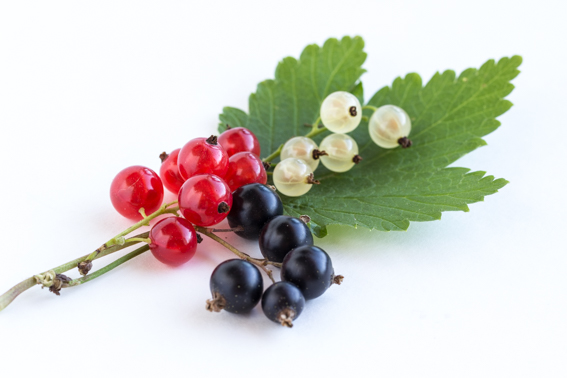 Kuva  herukka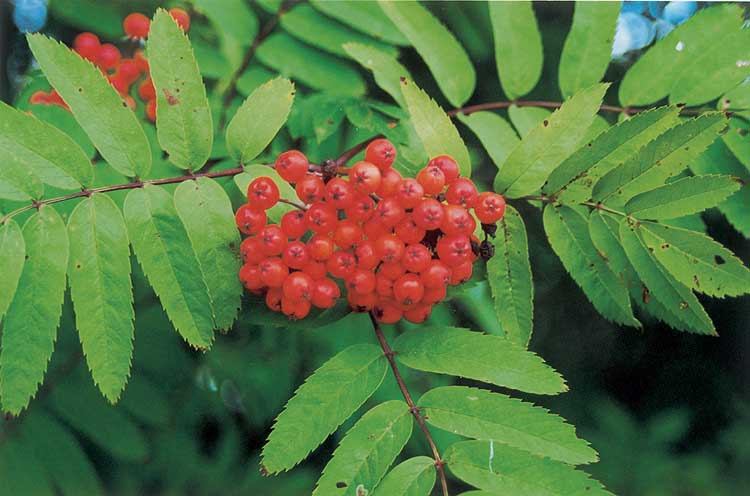 Kuva  pihlaja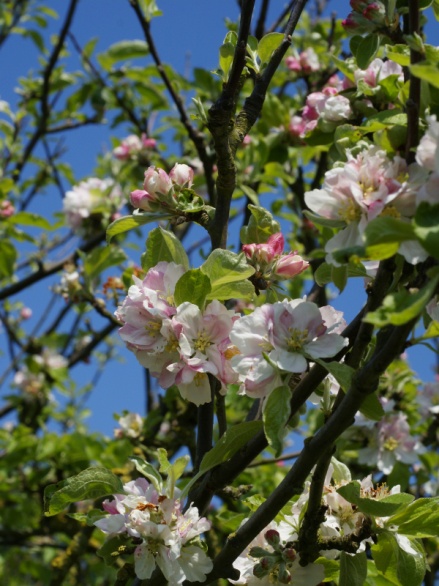 Kuva  omenapuu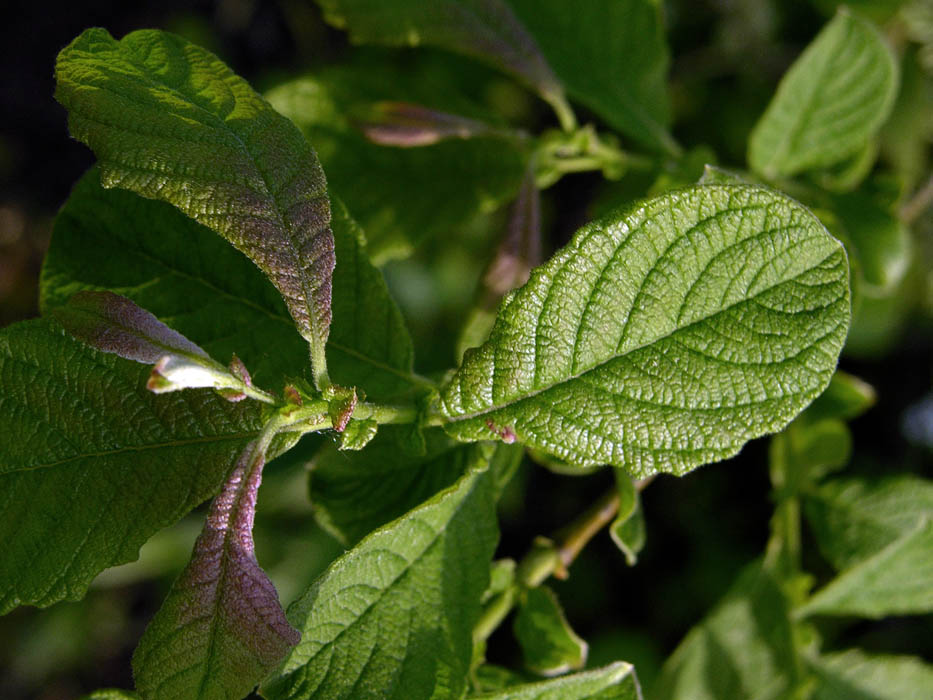 Kuva  pajun lehti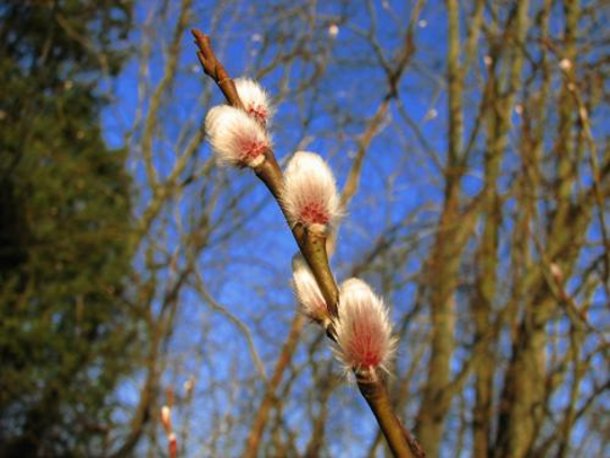 Kuva  paju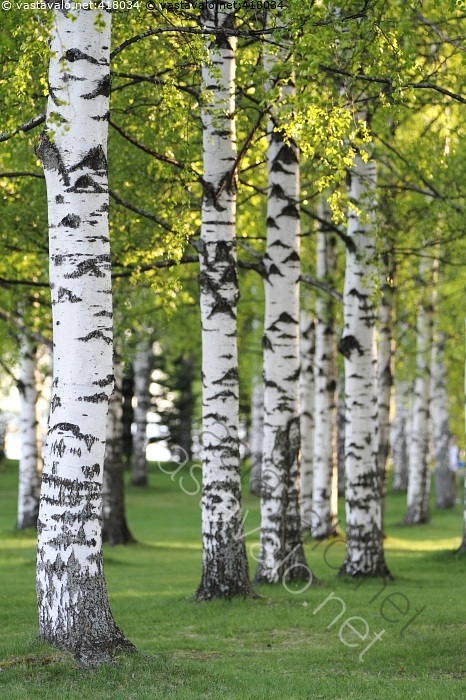 Kuva  koivu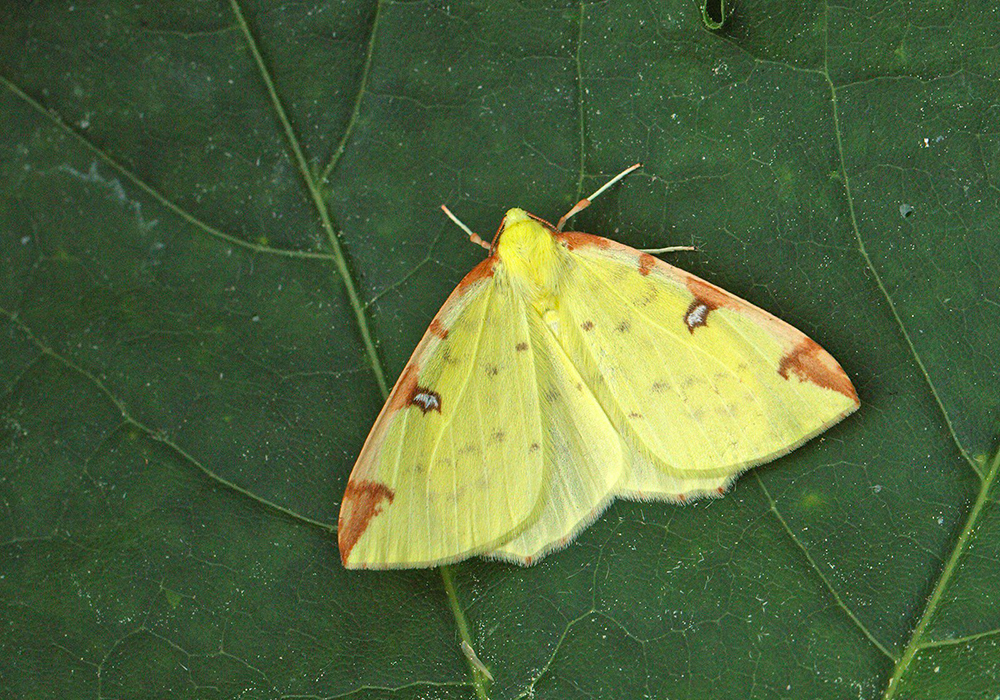 Kuva  keltamittari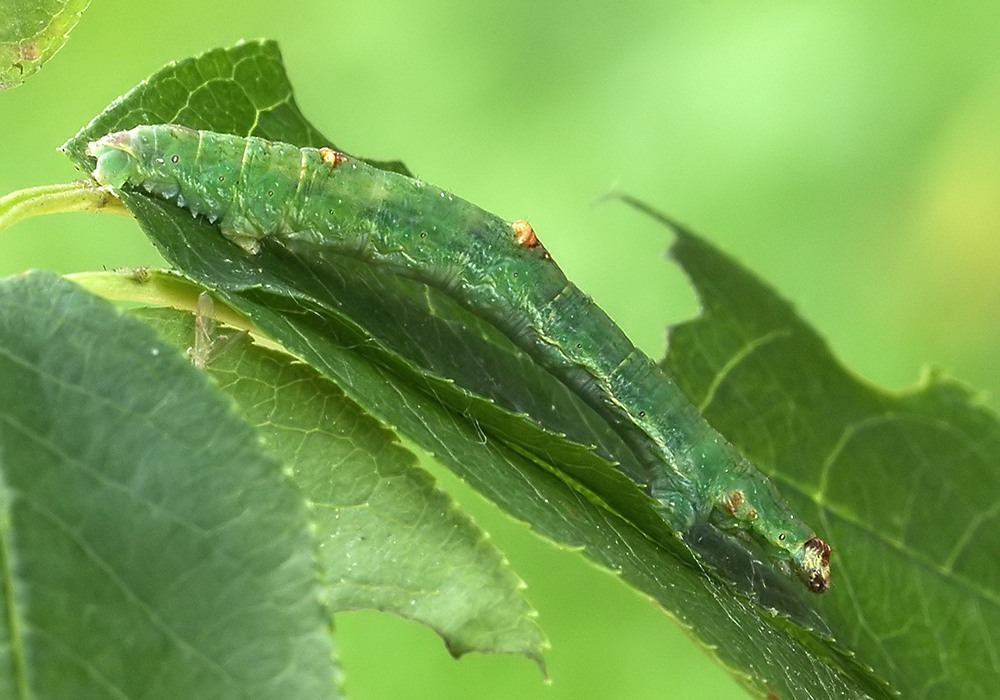 Kuva  keltamittarin toukkaSiipien kärkiväli 44-54 mm. Ritarimittari on helppo tuntea, ettei millään muulla mittarilajillamme ole kannuksia takasiivissään. Kannuksen molemmin puolin sijaitsee musta piste ja etusiivissä on kaksi vaaleanruskeaa poikkiviivaa. Ritarimittarista on tehty meillä vain hajahavaintoja etelärannikolla ja maan kaakkoisosissa. Toukka elää terttuseljalla, mutta sille kelpaa myös kuusama, pihlaja, herukka ja ruusu. 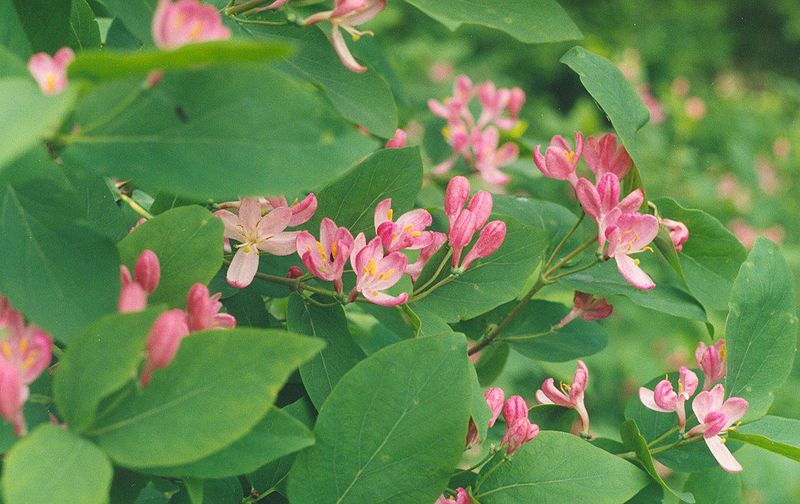 Kuva  kuusama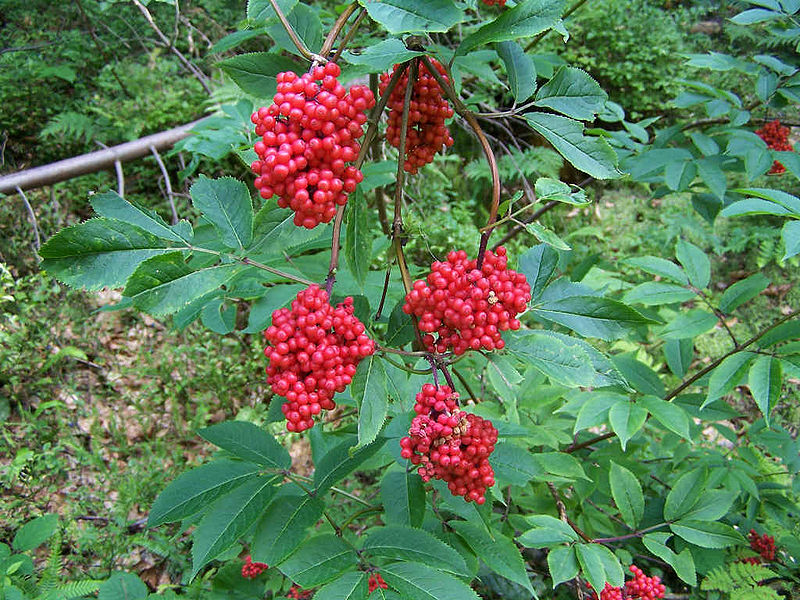 Kuva  terttuselja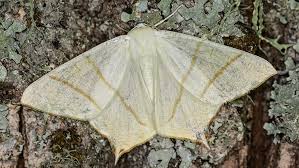 Kuva  ritarimittari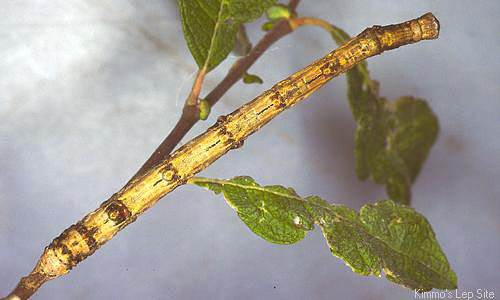 Kuva  ritarimittarin toukkaSiipien kärkiväli 28-30 mm. Kakskulmamittarin etusiivet ovat kauniin kaksiväriset ja niiden tyvessä on nuorena selvää vihertävää sävyä. Siipien poikki kulkee leveä musta vyö ja siiven reunassa on puolipallomaisia kirjailuja. Myös harmaiden takasiipien reunassa on heikkoja , puolipallomaisia täpliä. Laji on meillä hyvin harvinainen, ja sen toukka elää kevät- ja lehtotähtimöillä sekä härkeillä.   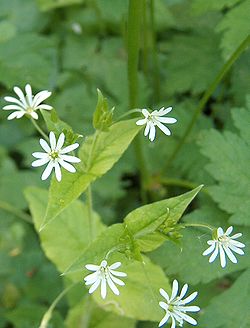 Kuva  lehtotähtimö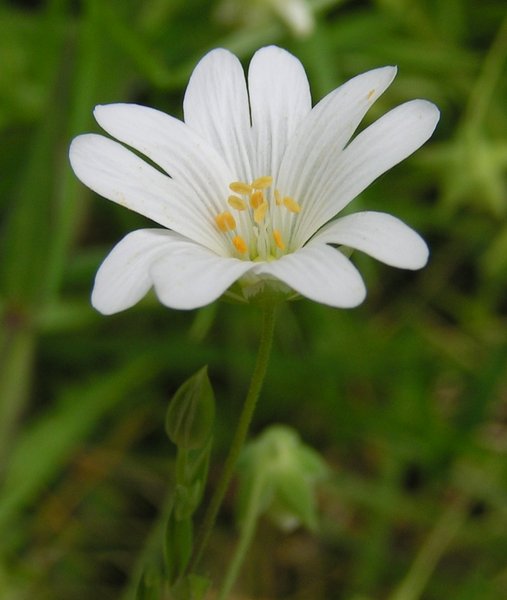 Kuva  kevättähtimö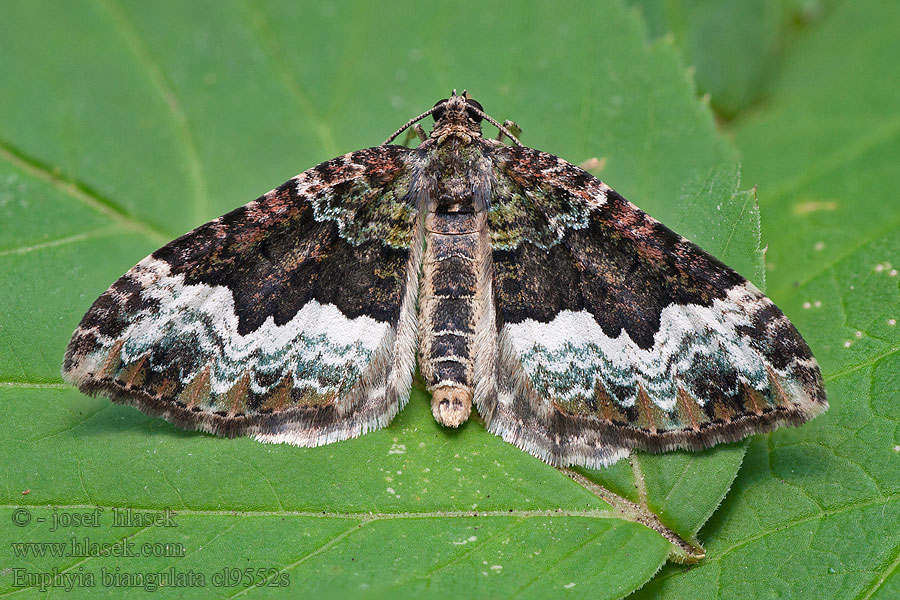 Kuva  kakskulmamittari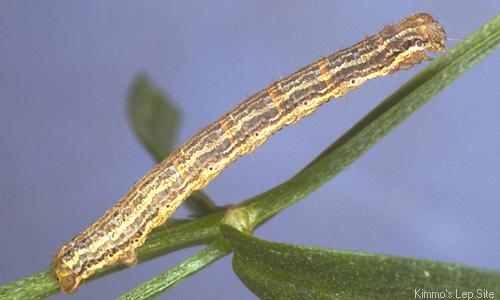 Kuva  toukkaSiipien kärkiväli  36-45 mm. Karviaismittarin etusiivissä on valkoisella pohjalla lukuisia mustia pisteitä sekä kapea kellanoranssi poikkivyö. Takaruumis on keltainen ja mustapilkkuinen. Lentelee heinäkuun loppupuolella puistoissa ja puutarhoissa ja on nykyään melko harvinainen. Toukka on 28-32 mm pitkä ja siinä on valkoisella pohjalla suuria, mustia pisteitä ja kellanpunaisia pitkittäisjuovia. Se elää karviaisella ja herukoilla ja on toisinaan syönyt pensaita lehdettömiksi. Keski-Euroopassa se on paha karviais- ja herukkapensaiden tuholainen. 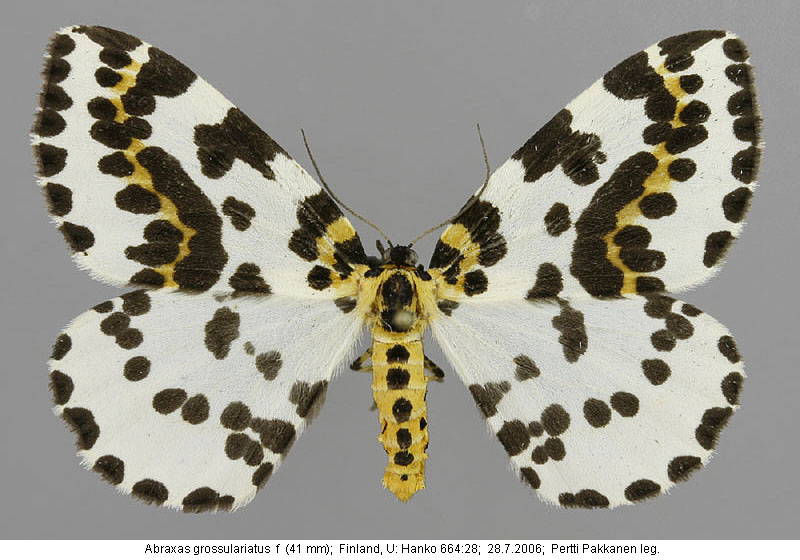 Kuva  karviaismittari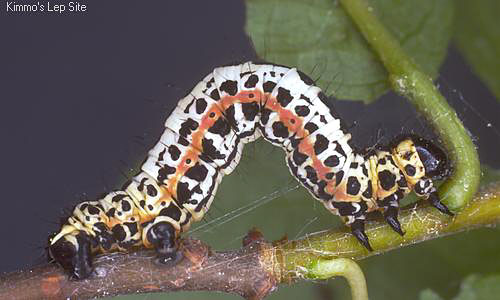 Kuva  toukkaSiipien kärkiväli 25-29mm. Vaaleanharmaiden etusiipien etureunassa on neljä tummaa täplää. Yleinen Oulun korkeudelle asti pihoilla ja puutarhoissa. Lennon huippu heinäkuun lopulla. Toukka elää karviaisella ja herukoilla. 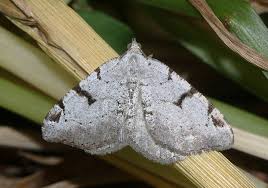 Kuva  herukkamittari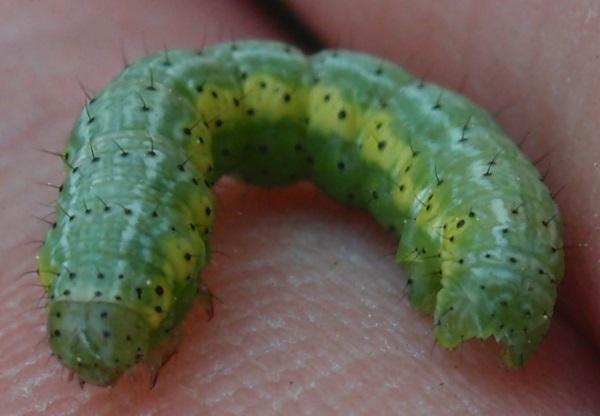 Kuva  herukkamittarin toukkaSiipien kärkiväli 25-28 mm. Kirjoruusumittarilla on violetin-ruskean harmaan sävyiset etusiivet. Tyvisarakkeessa on tunnusomainen kaksoisjuova ja etureunasta alkaa epämääräinen V-kuvio, joka loppuu ikään kuin kesken. Takasiivet ovat vaalean harmaanruskeat ja niiden reunassa on pieniä, tummia täpliä. Meillä harvinainen ja paikoittainen laji, joka lentelee toukokuun lopussa ja kesäkuun alussa. Toukka elää luonnonvaraisilla ja viljellyillä ruusuilla. 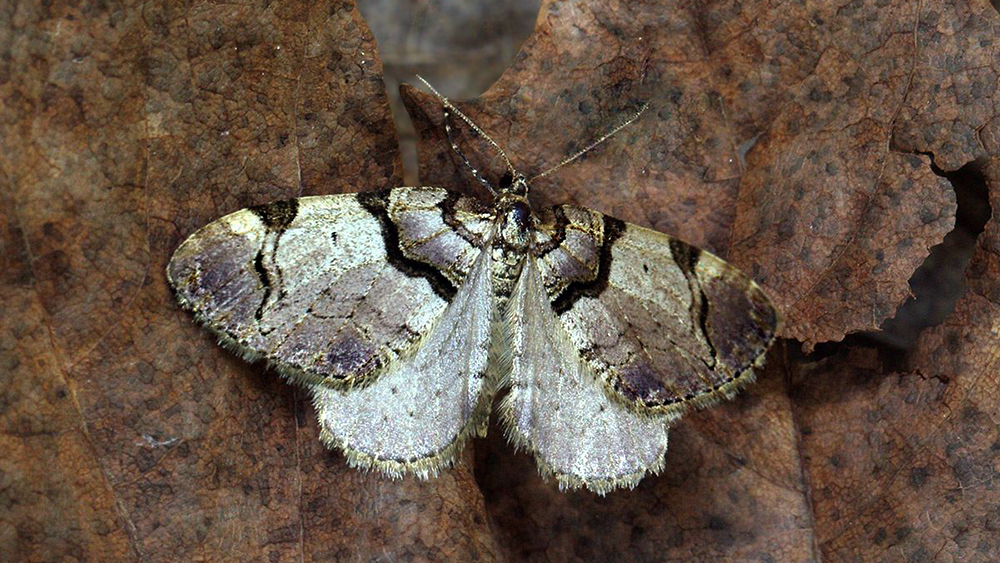 Kuva  kirjoruusumittari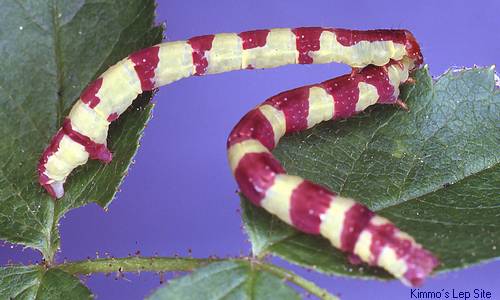 Kuva  toukkaSiipien kärkiväli 22-25 mm. Valkoisissa etusiivissä on mustat reunat ja vaihtelevia mustia täpliä. Lentää touko-kesäkuun vaihteesta heinäkuun loppuun erittäin yleisenä monenlaisissa elinympäristöissä. Toukka elää pajuilla, haavalla, koivulla ja pähkinällä. 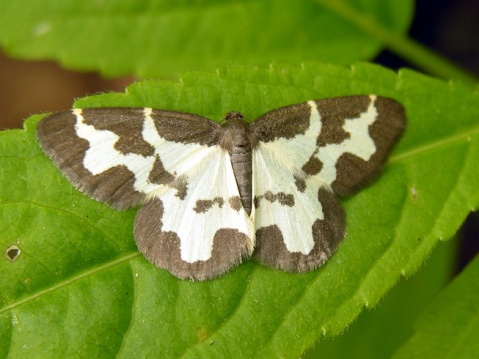 Kuva  reunustäplämittari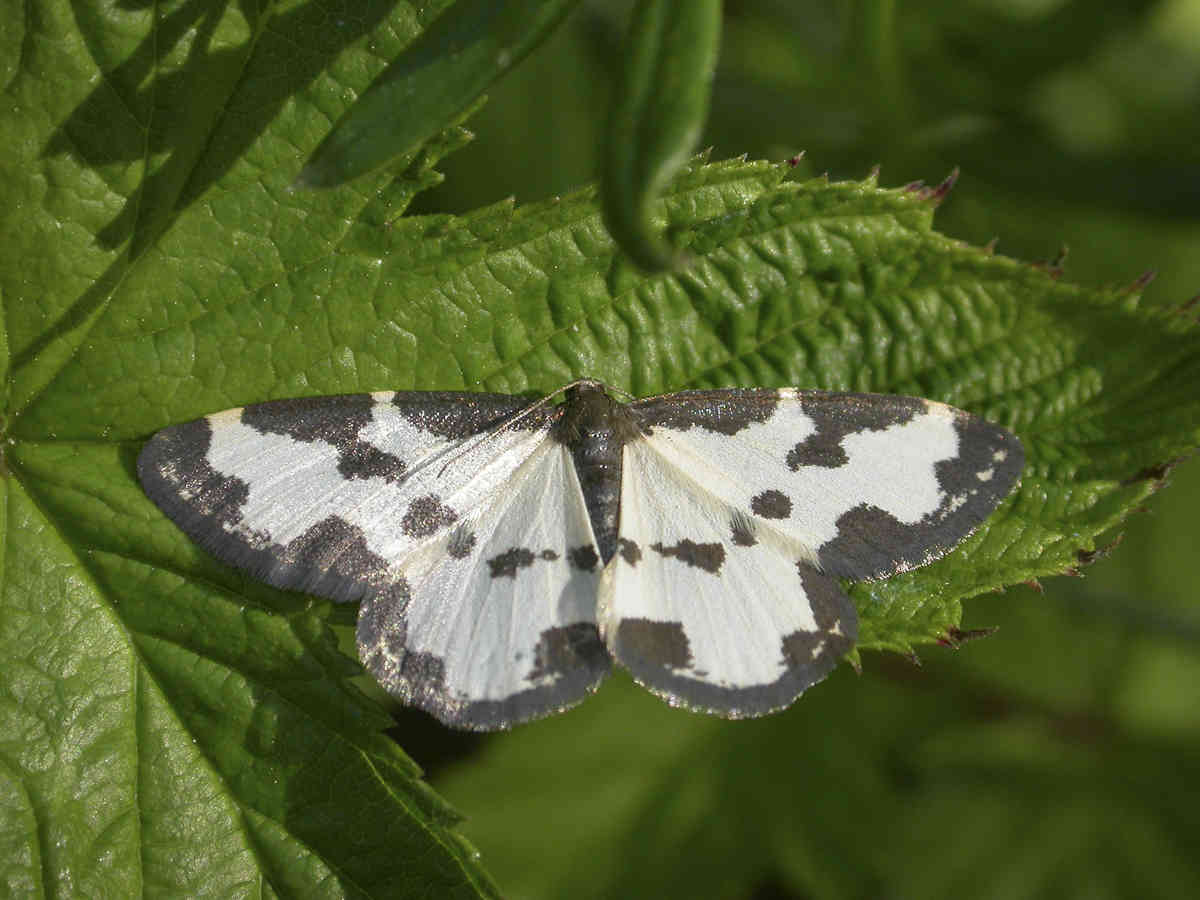 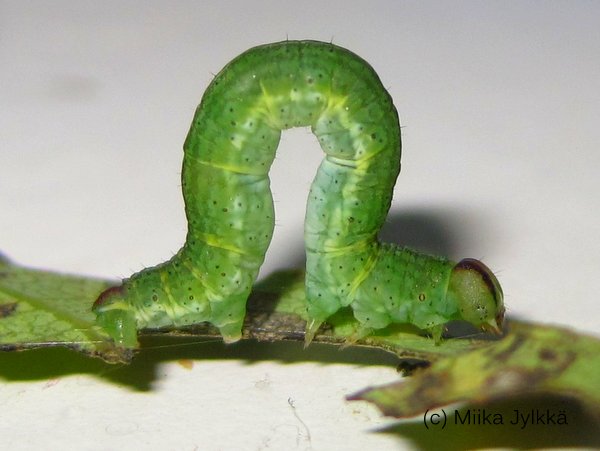 Kuva  toukkaSiipien kärkiväli 32-37 mm. Mustanruskeissa etusiivissä on silmiinpistäviä valkoisia poikkiviivoja ja vaaleampia vöitä. Vaaleanharmaissa takasiivissä on useita mutkittelevia poikkivöitä. Puistomittari on yleinen suurimmassa osassa Suomea ja lentelee runsaimmillaan elokuun alkupuolella. Toukka elää pääsääntöisesti herukoilla. 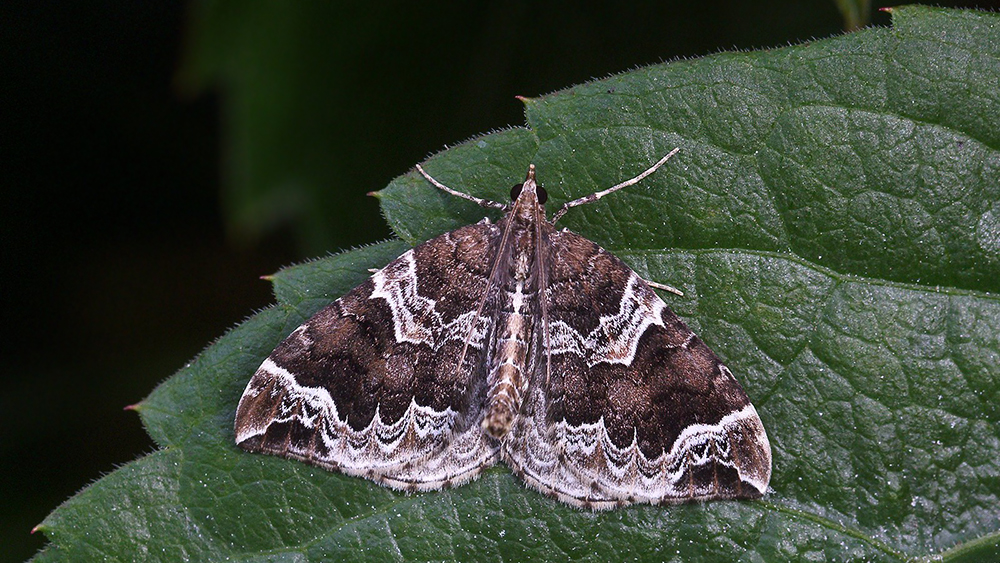 Kuva  puistomittari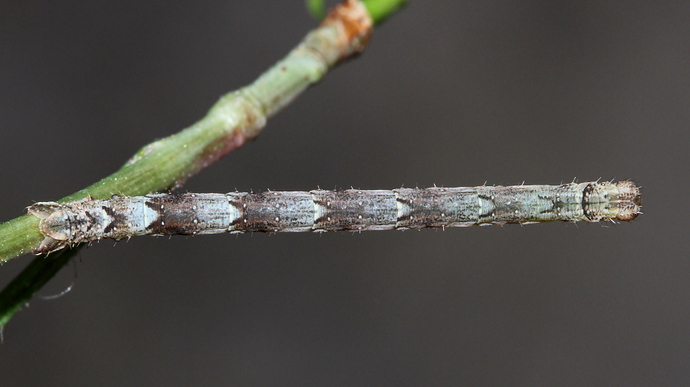 Kuva  toukkaSiipien kärkiväli 24-31mm. Harmaan kellertävän ruskeissa etusiivissä on lukuisia aaltoilevia poikkivöitä. Takasiipien reunassa on yksi tai kaksi epäselvää poikkiviirua. Lentokyvyttömällä naaraalla on lyhyt ja pullea ruumis ja noin 2 mm pitkät surkastuneet siiventyngät. Yleinen maan pohjoisimpia osia lukuun ottamatta. Se aloittaa lentonsa usein vasta lokakuussa. Toukka elää yhteen kehrättyjen lehtien välissä kaikenlaisilla lehtipuilla ja pensailla, mutta myös joillakin varvuilla. 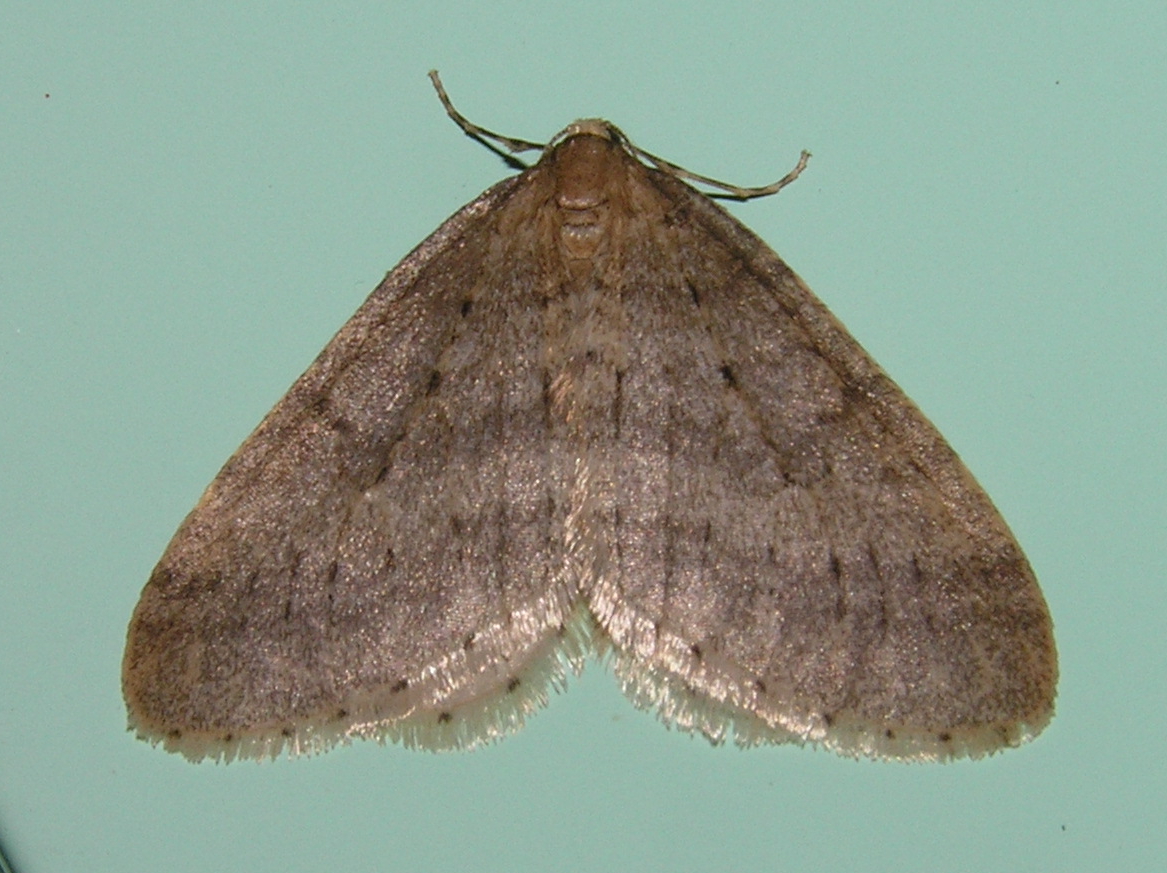 Kuva  hallamittari uros 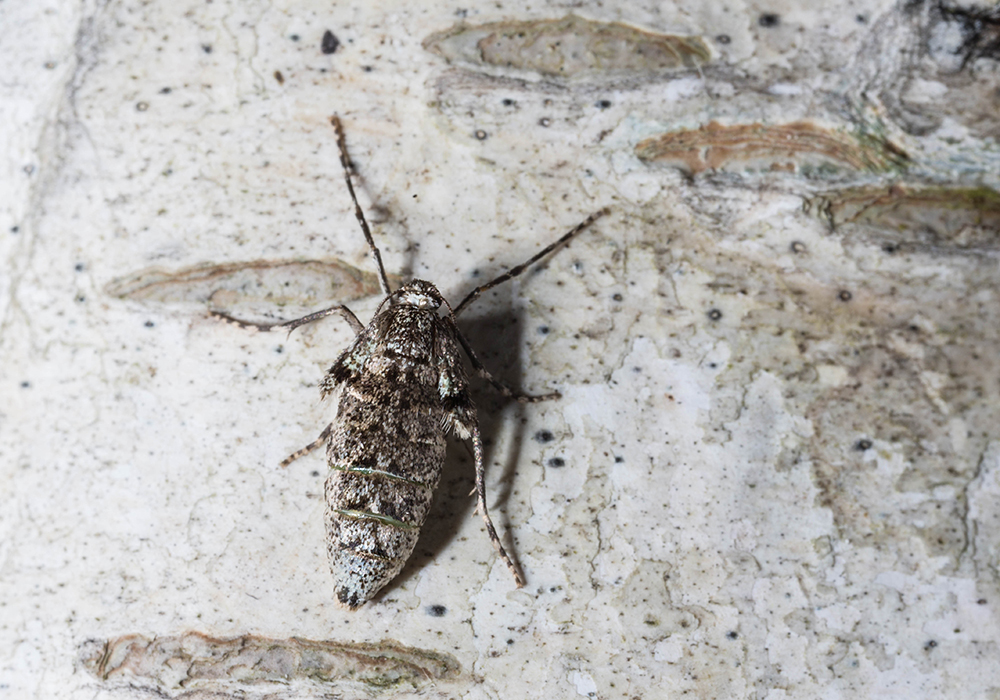 Kuva 47  hallamittari naaras 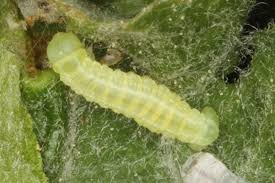 Kuva  toukkahttps://fi.wikipedia.org/wiki/HallamittariSiipien kärkiväli 18-21 mm. Harmaanruskeissa etusiivissä heikkoja vaaleita juovia ja keskellä musta piste. Takasiipien kirjailu samanlaista ja niissäkin on musta piste. Tavataan siellä täällä Etelä- ja Keski-Suomessa kesäkuussa. Toukka elää lukuisilla eri lehtipuilla ja pensailla kuten pihlajalla, pajuilla, herukoilla ja tuomella. 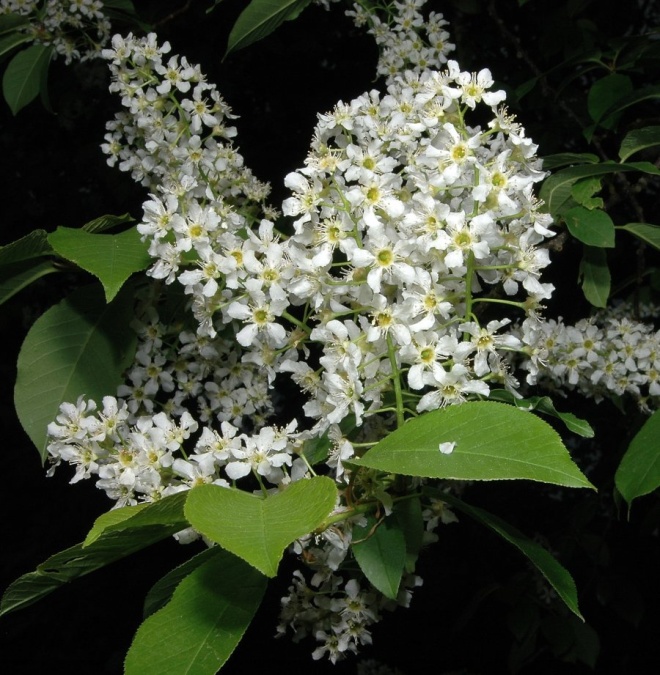 Kuva  tuomi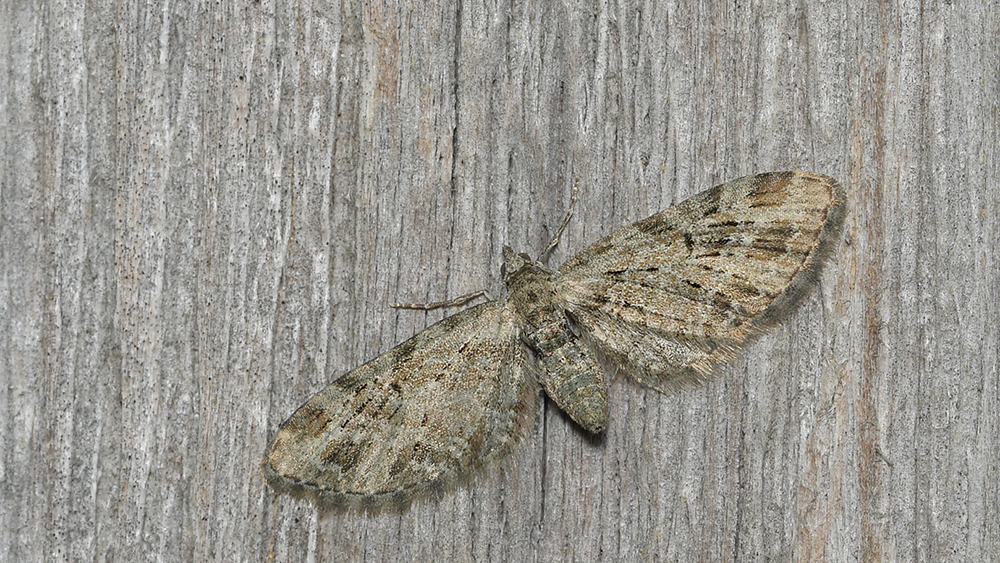 Kuva  pihlajapikkumittariSiipien kärkiväli 17-20 mm. Etu- ja takasiivet harmaan ja mustan kirjavat ja voimakkaan sammalvihreän sävyiset. Laji lentelee melko yleisenä Etelä- ja Keski-Suomessa heinäkuun loppupuolella. Toukka syö omenan ja päärynän kukkasilmuja. 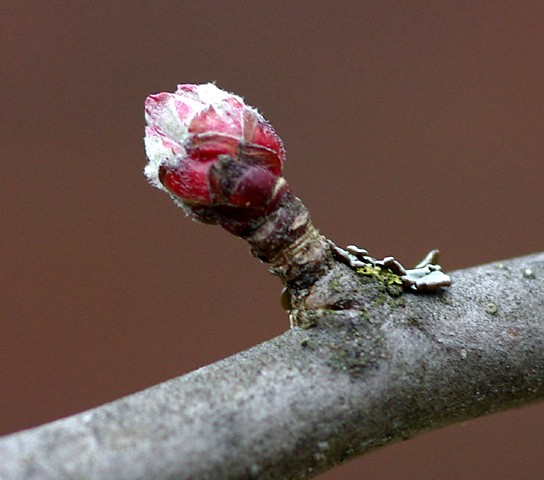 Kuva  omenapuun kukkasilmu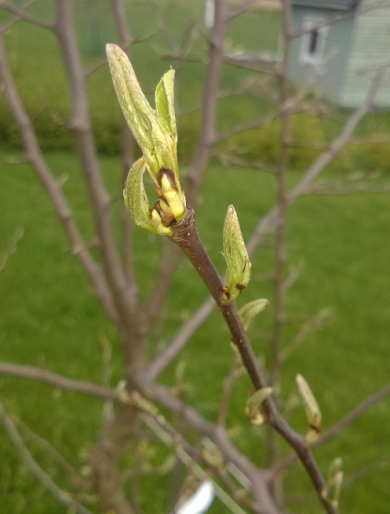 Kuva  päärynän silmu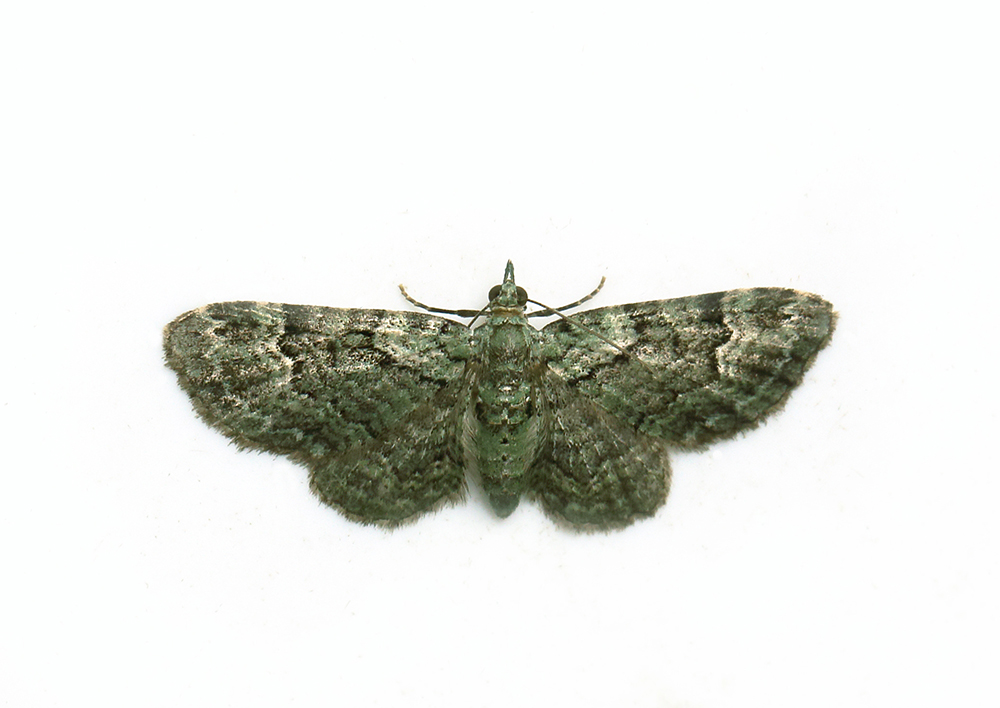 Kuva  omenavähämittari